Scoresby Secondary CollegeEmergency and Critical Incident Management Plan 2021-2022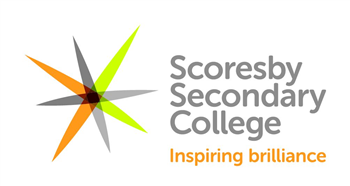 		Cavell Street, Scoresby, VIC, 3179		03 9765 4100 / scoresby.sc@education.vic.gov.auDepartment of Education and TrainingDate Approved: PurposeThe purpose of this Emergency and Critical Incident Management Plan (EMP) is to provide a detailed plan of how this school campus will prepare and respond to emergencies and critical incidents that may impact on student and/or staff health, safety and well-being and/or school operations.ContextSchools have the authority to activate their EMPs when an event warrants a response.  Schools should know how to access multiple information sources including the VicEmergency app, https://www.emergency.vic.gov.au, emergency services and/or the Department of Education and Training.All principals and key school staff should download the VicEmergency app on their phone with a watch zone around their school to receive alerts and information regarding hazards and incidents in their vicinity.Should the principal or school be made aware of an emergency in the local area, the principal or nominated person will consult the following sources for information:Call ‘000’ for life-threatening or time critical emergencies.Contact the Incident Support and Operations Centre (ISOC) on 1800 126 126.Seek support from your region/regional Manager, Operations and Emergency Management or  Emergency Management Support Officer if required.Check the VicEmergency app or www.emergency.vic.gov.au for up to date information on warnings and incidents.Contact your Senior Education Improvement Leader.Check the Department of Education and Training web site for incident updates.Distribution ListFacility ProfileOther Services/Users of SiteBuilding Information SummaryTelephones (landlines)AlarmsUtilitiesSprinkler SystemBoiler RoomEmergency Power SystemBuilding and Site HazardsAdditional Profile InformationEmergency Kit ChecklistReview Emergency kit checked dateDrill ScheduleFirst Aid TrainingOther Training RecordStudents or Staff with Additional NeedsTo ensure adherence to the provisions of the Information Privacy Act 2000 you should not record personal details here.Add summary of those with additional needs or medical conditions below, without including personal details.Risk AssessmentCore Emergency Response ProceduresSpecific Emergency Response ProceduresEmergency ContactsDuring emergency, refer any of the emergency contactsSchool ContactsDET ContactsLocal / Other OrganizationsSchool Bus Emergency ContactsIncident Management TeamIncident Management Team Roles & ResponsibilitiesCommunication TreeBusiness ContinuityBusiness continuity planning is intended to minimise any safety, financial, educational, operational, reputational and/or other damaging consequences of a disruptive event.An inability to access your school siteA loss of IT / telephone / data / powerA loss of shortage of staff or skills1. Arrangements to manage inability to access your school siteYou may like to consider mutual support agreements with other schools/other local premises, virtual learning, scheduling offsite excursions2. Arrangements to manage a loss of technology / telephony / data / powerYou may like to consider backing up school data, use of paper based systems, flexible lesson plans, generators, emergency lighting3. Arrangements to manage a loss or shortage of staff or skillsYou may like to consider temporary staff arrangements, multi-skilling/cross training, alternate operational arrangements, suspending non critical activities and/or mutual support with other school(s)Business Continuity ChecklistArea MapEvacuation MapNamePosition Title and Organisation NameCommunication Date Email or Postal AddressGail MajorPrincipal02/09/2021gail.major@education.vic.gov.auChris KnightAssistant Principal02/09/2021chris.knight@education.vic.gov.auTony StirlingLeading Teacher02/09/2021tony.stirling@education.vic.gov.auMichelle De BoerLearning Specialist02/09/2021michelle.deboer@education.vic.gov.auEmily PhibbsLeading Teacher02/09/2021emily.phibbs@education.vic.gov.auVicky KamfonasBusiness Manager02/09/2021vicky.kamfonas@education.vic.gov.auAnne DrosOffice Manager02/09/2021anne.dros@education.vic.gov.auMichele RogersReception / Attendance Officer02/09/2021michele.rogers@education.vic.gov.auJohn HealyTeacher (HRS Nominee)02/09/2021john.healy@edumail.vic.gov.auLee SmithLaboratory Technician02/09/2021lee.smith@education.vic.gov.auBen PhillipsDaily Organiser / Teacher02/09/2021nejamin.phillips2@education.vic.gov.auTom SantosTeacher02/09/2021tom.tsantlogianis@education.vic.gov.auCindy LopesCollege Council President02/09/2021cllopes13@gmail.comSchool Name/Campus NameScoresby Secondary CollegeAddressCavell Street, Scoresby, VIC, 3179Phone03 9765 4100Emailscoresby.sc@education.vic.gov.auFax03 9765 4199DET RegionNORTH-EASTERN VICTORIADET AreaOuter Eastern Melbourne AreaLGAKnox (C)BOM/Fire DistrictCentral DistrictIs your school on Bushfire At- Risk Register?NoBushfire At-Risk Register CategoryOperating HoursStudent Hours: 8.55am - 3.00pm Office Hours: 8.30am - 4.00pmNumber of Students260Number of Staff38Number of Buildings11Is the School a designated Neighborhood Safer Place?NoShelter-In-Place Location1st option - Gymnasiam 2nd option - Student CentreOn-site Evacuation LocationSynthetic courtsOff-site Evacuation LocationBenedikt ReserveTypical method used for communications to school communityNewsletter, CompassIs this school has other services or users of the site?YesService/User NameLocationNumber of Student or VisitorEmergency ContactPhoneMobileScoresby TaekwondoGymnasiumno more than 20Monday & Wednesday 1800-2000hrs983753060418341186One Hope Community ChurchStudent Centre (North Eastern Building and Student Centre)150-300Sundays 0900-1300hrs Mondays 1900hrs-2100hrs975991550418369251East Victoria Roller DerbyGymnasium40Thursdays 1915-2115hrsLinda Carpenter0409014787Salvation Army And Scoresby Cricket ClubsOvalUnknownSaturdaysKnox City Council (Robert)Scoresby Football ClubOvalunknownMondays, Wednesdays, Fridays 1750hrsKnox City CouncilLocationNumberGeneral Office97654100Junior School office9765 4123Senior School office9765 1174Science office9765 4184Art/Technology9765 4102English/Humanities9765 4182Maths9765 4147Gymnasiam9765 4134DescriptionLocationMonitoring CompanyNumberFireNot ApplicableIntrusionAdministration, 100, 300, 400 Buildings & Recource Centre  200 Building  Senior School Hub, Student Centre and Canteen  GymnasiumDET - Emergency ManagementFOB in General Office Foyer  FOB in room 204  FOB in Student Centre - Canteen  FOB in Gymnasium FoyerOtherDescriptionLocationService ProviderLocation of shutoff InstructionsGas / PropaneGas meter - Facilities Block - Western boundary LPG - relocatable classroomsAGL OriginAdjacent to meterWaterWater meter - meter cage - Southern boundarySouth-East WaterMains tapElectricityMain switchboard - Facilities Block - Western boundaryRed EnergyAdjacent to meterControl Valve LocationNAShutoff Instructions LocationNALocationFacilities Block - Western BoundaryAccessMaster KeyTypeBack up battery to PA onlyLocationGeneral OfficeProvides power toPublic Address SystemShutoff Instructions LocationGeneral OfficeLocationNumberScience LabsNorth East building. 400 BlockBoiler roomFacilities Block - western boundaryGas meterFacilities Block - western boundaryGas hot water unitGymnasium storeroomAdditional Info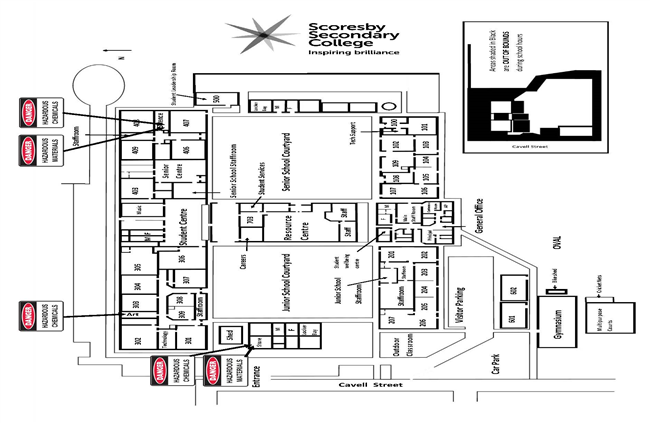 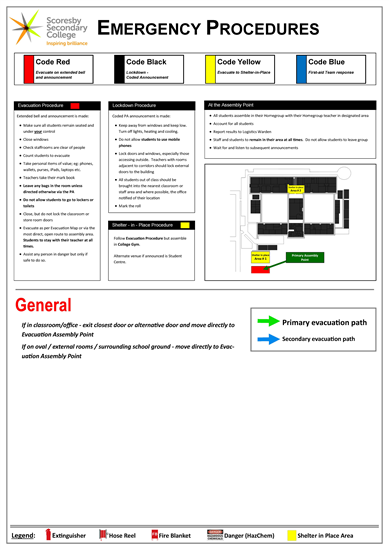 ChecklistYes / NoStudent data and parent contact information (contained in EMP)YesStudent and staff with additional needs list (contained in EMP) including any student medicationsYesStaff contact informationYesStudent Release Forms/sign out bookYesList of staff on the IMTYesTraffic/emergency safety vests and tabardsYesFacility keysYesStandard portable First Aid Kit. Refer to First Aid Kits Contents ChecklistYesA charged mobile phone and charger/sYesTorch with replacement batteries (or wind up torch)YesWhistleYesMegaphoneYesPortable battery powered radioYesCopy of facility site plan and EMP including evacuation routesYesWaterYesSunscreen and spare sunhatsYesPlastic garbage bags and tiesYesToiletry suppliesYesSanitary productsYesDate emergency kit checked27/01/2021Next check date28/01/2022School TermDrill TypeContact PersonSchedule DateActual Date Term 1EvacuationChris Knight25/03/202125/03/2021Term 2LockdownChris Knight25/06/202125/06/2021Term 3EvacuationChris Knight03/09/202120/09/2019Term 4LockdownChris Knight06/12/202107/12/2018Staff MemberTraining CompletedDate Qualified ToChris KnightFirst Aid (HLTAID003) Allens Training11/02/2024Gail MajorFirst Aid (HLTAID003) Allens Training14/02/2022Fiona MatthewsFirst Aid (HLTAID003) Allens Training14/02/2022Emma MorrisFirst Aid (HLTAID003) Allens Training15/02/2021Benjamin PhillipsFirst Aid (HLTAID003) Allens Training14/02/2022Su-Nhi KimFirst Aid (HLTAID003) Allens Training14/02/2022Lee SmithFirst Aid (HLTAID003) Allens Training14/02/2022Anne DrosFirst Aid (HLTAID003) Allens Training14/02/2022Michele RogersFirst Aid (HLTAID003) Allens Training14/02/2022Emily PhibbsFirst Aid (HLTAID003) Allens Training14/02/2022Jake BarnettFirst Aid (HLTAID003) Allens Training14/02/2022Casey LawsonFirst Aid (HLTAID003) Allens Training14/02/2022Xinyue FanFirst Aid (HLTAID003) Allens TrainingStaff MemberTraining TypeDateCategoryNumber of StaffNumber of StudentsAnaphylaxis25Asthma032Autism011Hearing impaired01Intellectual disability01Mobility issues00Severe behaviour disorder00Vision impaired00Diabetic11Epilepsy10Identified HazardsDescription of RiskExisting ControlsEffectiveness of existing controlsRisk RatingControls to be implementedRevised Risk RatingBushfire/Grassfire​Cause:• Ember attackConsequences:• Potential physical danger (could be fatal) to all members of and visitors to the college• Potential for smoke inhalation or other internal respiratory harm• Potential for panic and psychological distress​• Emergency Management Training for staff and students• Emergency response procedures displayed in all areas of the college• Fire-fighting equipment regularly maintained• Grounds maintained to prevent build-up of leaf litter etc.​Effective​• Education program for dealing with emergencies at and associated with the college. Program to include trial evacuations.• Emergency response procedures to be updated and displayed in all areas of the college• Regular grounds maintenance carried out​Fire Gas Leak Explosion​Cause:• Incident in Science or Food Technology classrooms• Poor maintenance of electrical equipment in a classroom, office or visiting trades personConsequences:• Potential physical danger (could be fatal) to all members of and visitors to the college• Potential for smoke inhalation or other internal respiratory harm• Potential for panic and psychological distress​• Emergency Management Training for staff and students, including trial evacuations• Emergency response procedures displayed in all areas of the college• Fire-fighting equipment regularly maintained• All visitors to the college required to report to the general Office to obtain a visitors pass. Details entered in the Visitor’s register.​Effective​• Education program for dealing with emergencies at and associated with the college. Program to include trial evacuations.• Emergency response procedures to be updated and displayed in all areas of the college• Fire-fighting equipment to be regularly maintained by registered/approved provider• College community members to be reminded of the need to report to the General Office for either a Visitor’s Pass or student late pass if they have missed the morning roll call.Offsite emergency​• Potential physical danger (could be fatal) to members of the college• Potential for panic and psychological distress​• College maintains contact with Teacher In Charge or facilitator of activity• Assessment carried out by the College Incident Controller in liaison with local personnel/emergency officers on site as to whether additional staff are required to be dispatched to venue• Parents and or staff are notified of circumstances as deemed necessary by the College Incident ControllerEffective​• Maintenance of current practices​School Bus accident​• Potential physical danger (could be fatal) to members of the college• Potential for panic and psychological distress​• College monitors news services for information about any special conditions/activities occurring in the vicinity of the proposed outing• For self-drive buses: hire only from reputable hire companies who can ensure safety standards have been met.• Drivers to complete a safety check of the vehicle prior to departure• Drivers have a valid Driver’s Licence relevant to the vehicle being driven• For bus hire: hire only from reputable bus lines who can ensure safety standards are met• All passengers to wear seat belts where fitted• First aid kits to go with student excursion groups• School office has mobile telephone number recorded for Teacher In Charge of excursion/activityEffective​• Maintenance of current practices• High visibility vest to be included in the first aid kit for Teacher In Charge to access if required at the scene of an incidentSevere vehicle accident in local area​• Potential physical danger to members of and visitors to the college​​• Public address system maintained and supported by battery back-up so that announcements can be made to advise students, staff and visitors of location of potential danger.• Staff have access to high-visibility jackets to be able to be located safely so as to direct people away from danger if necessaryEffective​• Maintenance of current practices​Electricity lines down​• Potential physical danger to members of and visitors to the college​​• Public address system maintained and supported by battery back-up so that announcements can be made to advise students, staff and visitors of location of potential danger.• Staff have access to high-visibility jackets to be able to be located safely so as to direct people away from danger if necessaryEffective​• Maintenance of current practices​Building fireFatality and or permanent disability from burns. Serious injury from smoke inhalation. Stress or psychological requiring extensive clinical support for multiple individuals.• Emergency Management Training for staff and students, including trial evacuations• Emergency response procedures displayed in all areas of the college• Fire-fighting equipment regularly maintained• All visitors to the college required to report to the general Office to obtain a visitors pass. Details entered in the Visitor’s register.​Effective​• Education program for dealing with emergencies at and associated with the college. Program to include trial evacuations.• Emergency response procedures to be updated and displayed in all areas of the college• Fire-fighting equipment to be regularly maintained by registered/approved provider• College community members to be reminded of the need to report to the General Office for either a Visitor’s Pass or student late pass if they have missed the morning roll call.IntruderPhysical or psychological injury could occur to staff, students, visitors or contractors if threatened or physically assaulted by an intruder. There is a risk that property could be damaged.• Emergency Management Training for staff and students, including trial lockdowns• Emergency response procedures displayed in all areas of the college• Public address system maintained and supported by battery back-up• All visitors to the college required to report to the general Office to obtain a visitors pass. Details entered in the Visitor’s register.​Effective• Education program for dealing with emergencies at and associated with the college. Program to include trial lockdowns.• Emergency response procedures to be updated and displayed in all areas of the college• Operation of the public address system to be checked daily• College community members to be reminded of the need to report to the General Office for either a Visitor’s Pass or student late pass if they have missed the morning roll call.Bomb/substance threatPhysical or psychological injury could occur to staff, visitors or contractors.• Emergency Management Training for staff and students, including trial evacuations• Emergency response procedures displayed in all areas of the college• All visitors to the college required to report to the general Office to obtain a visitors pass. Details entered in the Visitor’s register.• Bomb Threat checklist located next to each phone in the General Office​EffectiveEducation program for dealing with emergencies at and associated with the college. Program to include trial evacuations.• Emergency response procedures to be updated and displayed in all areas of the college• College community members to be reminded of the need to report to the General Office for either a Visitor’s Pass or student late pass if they have missed the morning roll call.• Reception staff to undertake refresher training in using the Bomb Threat ChecklistSevere weather eventRisk of roof down flooding Risk of injury Risk of property damage.  Physical injury to staff or students  Stress or psychological injury requiring clinical support for multiple individuals• Emergency Management Training for staff and students, including trial lockdowns• Emergency response procedures displayed in all areas of the college• Public address system maintained and supported by battery back-up• All visitors to the college required to report to the general Office to obtain a visitors pass. Details entered in the Visitor’s register.• Gutters and drains maintained regularly• Trees inspected for safety• All attendance data and financial reports backed-up dailyEffective​• Maintenance of current practices• Grounds, (including gutters and drains) to be checked regularly for leaf build-up.Influenza pandemicRisk of health and possible death (in extreme cases)EffectiveLoss of essential servicesLack of availability of school resources such as computers  Lack of availability of fresh drinking water and water for flushing toilets• Public address system maintained and supported by battery back-up so that announcements can be made to advise students, staff and visitors of location of potential danger.• Staff have access to high-visibility jackets to be able to be located safely so as to direct people away from danger if necessaryEffectiveEducation program for dealing with emergencies at and associated with the college. Program to include trial evacuations.• Emergency response procedures to be updated and displayed in all areas of the college• Mobile phone available and portable charges• College community members to be reminded of the need to report to the General Office for either a Visitor’s Pass or student late pass if they have missed the morning roll call.Child AbuseProbable causes: Domestic violence; Substance abuse; Stress/isolation; Mental health problems/intellectual disability; Lack of parenting skills  Probable consequences: Physical and psychological trauma/distress/injury; Depression/apathy; Inability to concentrate; Emotional/behavioural/learning problems; Eating DisorderRecognise indicators of Child AbuseChild Safe StandardsPROTECT protocol Student Critical Incident Advisory LineStudent Support Services/Student Welfare CoordinatorEffective​• Maintenance of current practices​Information SecurityProbable Causes: Hacking; Malware virus; Unprotected systems/passwords; Accidental   Probable consequences: Inconvenience Inability to access/use computer system; Loss/corruption of files/data; privacy breachPrivacy (including DET’s Schools’ Privacy Policy)Privacy, Department provided softwarePrivacy (requests for Information about Students)Acceptable use of ICT ResourcesStaff member manages and reviews school’s privacy practices Regular privacy audit to determine what information the school collects, how it is used and with whom information is shared.Examine data security arrangementsBYOD usage and guidelinesPassword protocols for ICT Effective​• Maintenance of current practices​Medical EmergencyProbable causes: Accident/misadventure; known/unknown illness  Probable consequences: Ill health, recuperation; hospitalization; impact on continuity of education; Psychological distress for those witnessing incidentStaff trained in first aidFirst Aid KitStaff observant to signs of illnessMedical history – staff/studentsFirst Aid and Infection Control ProcedureMedication Authority Form and authority to administerEffective​• Maintenance of current practices​Mental StressProbable causes: Exposure to distressing event; Anxiety/depression; illness  Probable consequences: Psychological trauma/distress; Attempted suicide; Suicidal ideation/self-harm; Interrupted learningStudent Support ServicesWell-being staff in schoolSafeMindsNavigator Program Student Engagement and Inclusion GuidanceBuilding Resilience FrameworkVictorian Anti-bullying and Mental Heath InitiativeEffective​• Maintenance of current practices​Missing person - school or school camp/excursionProbable causes; Lost or separated whilst on camp/excursion; Truancy; Unknown - i.e. distress  Probable consequences: injury; interrupted education; psychological trauma/distressSchool records attendance Student engagement policy to promote school attendance and address truancy, which is stagedRecess and lunchtime supervision. Behaviour Support Plans to address individual truancy. Student Activity Locator to be completed ahead of all camps (which includes outlining all students to attend camp)List of students to attend camp to be held at school site and by Teacher in Charge on camp.School excursion/camp risk assessmentEffective• Maintenance of current practices​Traumatic Death/Injury/GriefProbable causes: Accident/misadventure; Existing illness; Sudden medical emergency  Probable Consequences: Distress/anger; Disruption to school operations; Disruption to school operations; Stress, psychological injury, impact on well-being requiring supportStudent Support ServicesWell-being staff in schoolManaging Trauma GuideIncident Support and Operations Centre referralsEmployee Assistance ProgramEffective• Maintenance of current practices​Violence, Aggression and/or harassmentProbable causes: underlying abuse or exposure to family violence; developmental factors  Probable Consequences: physical or psychological harm; Disruption to learning/continuity of educationSite based policies and strategiesLunchtime and recess supervision School based security measures e.g. duress alarm, CCTV Behavioral Code of Conduct School social media strategies to address online harassment Requirement for multiple staff to be present at meetings or incidents involving aggressive parent or studentSchool pursues specific interventions or referrals as required/appropriate:Trespass orderChild Protection referralFamily violence referral Specific supports for students with challenging behaviors and interventions:Referral to Student Support Services (SSS) School Wide Positive Behaviour Support strategies (Behaviour Support Plans etc.)Restraint and Seclusion proceduresRespectful RelationshipsHealth and Human Services Behaviour Support ServicesMore advanced supports accessed as appropriate e.g. Engagement of a Student Support Services visiting professional School welfare officer/coordinator engagedTraining Diffusion strategies and training for staff Conflict management training Awareness training and resources – Building Resilience and Preventing Radicalisation to Violent ExtremismSpecific support for teacher/staff in dealing with challenging behavioursEmployee Assistance Program (EAP) for impacted staffPrincipal Mentor ProgramProactive Wellbeing Supervision Principal Health ChecksEarly Intervention Principal Support ServiceRefer to additional resources for impacted personsSchool breakfast club (where available)School wide Positive Behaviour SupportKoori inclusive School Wide Positive Behaviour Support Effective​• Maintenance of current practices​COVID-19Probable Causes:  Contagious illness.  Probable consequences:  Spread of illness; High absenteeism, school closuresExisting controls are detailed within the following documents:DET School Operations Guidehttps://edugate.eduweb.vic.gov.au/sites/i/Pages/production.aspx#/app/content/3336/Health and Safety Advice for Schools in the context of Coronavirus (COVID-19) developed by Victoria’s Chief Health Officer (https://edugate.eduweb.vic.gov.au/sites/i/Shared%20Documents/Coronavirus/School%20Operations%20Guide/health-advice-term-4.docx). AcceptableThe Principal will monitor the regular COVID updates provided to schools to ensure any revised controls are implemented at the school level.Core ProceduresProcedure InstructionsOn-site evacuation/relocation procedure​When it is unsafe for students, staff and visitors to remain inside the school building the Chief Warden on-site will take charge and activate the Incident Management Team if necessary.Call 000 and inform emergency services of the nature of the emergency.Report the emergency and evacuation to Incident Support and Operations Centre (24 hour, 7 days) on 1800 126 126.Notify North Eastern Region and seek advice from the Regional Manager, Operations and Emergency Management if required.Evacuate students, staff and visitors out of the building to the outside sport courts if this is the evacuation option.Take the student attendance list, staff attendance list, your Emergency Kit/First Aid Kit and this Plan.Once at your primary and/or secondary assembly point/s, check all students, staff and visitors are accounted for.Ensure communications with emergency services is maintained. Wait for emergency services to arrive or provide further information.Contact parents if required.Maintain a record of actions/decisions undertaken and times.Confirm with emergency service personnel that it is safe to return to normal operations.Actions after on-site evacuation/relocation procedureEnsure any students, staff or visitors with medical or other needs are supported.Advise the Incident Support and Operations Centre and the region (regional Manager, Operations and Emergency Management) that the evacuation is over.Determine whether to activate your parent re-unification process.Determine if there is any specific information students, staff and visitors need to know (for example, parent reunification process or areas of the facility to avoid).Contact the SSSO Network Coordinator if required. Print and issue pre-prepared parent letters and give these to students to take home.Ensure all staff are made aware of Employee Assistance Program contact details.Seek support from your region/regional Manager, Operations and Emergency Management if required.Undertake operational debrief with staff and Incident Management Team to identify any on-site evacuation and procedural changes that may be required.Complete your Post Emergency Record (refer to Appendix 4 of the Guide).Off-site evacuation procedureIf it is unsafe for students, staff and visitors to remain on the school grounds the Incident Controller (Chief Warden) on-site will take charge and activate the Incident Management Team if necessary.Call 000 for emergency services and seek and follow advice.Report the emergency and evacuation to Incident Support and Operations Centre (24 hour, 7 days) on 1800 126 126.Notify North East Region and seek advice from your regional Manager, Operations and Emergency Management if required.​Identify which off-site assembly point you will evacuate staff, students and visitors to.Evacuate staff, students and visitors to Benedikt Reserve, Rosehill Street, Scoresby.Report the emergency and evacuation to Incident Support and Operations Centre (24 hour, 7 days) on 1800 126 126.Take your emergency kit/first aid kit (including your student and staff attendance lists and a copy of this EMP).Once at primary and/or secondary assembly point/s, check all students, staff and visitors are accounted for.Ensure communications with emergency services is maintained.Wait for emergency services to arrive or provide further information.Notify your region and seek advice from your regional Manager, Operations and Emergency Management if required.Contact parents as required.​Maintain a record of actions/decisions undertaken and times.Confirm with Emergency Service personnel that it is safe to return to normal operations.
Actions after off-site evacuation procedureAdvise the Incident Support and Operations Centre and the region (regional Manager, Operations and Emergency Management) that the evacuation is over.Determine whether to activate the parent re-unification process.Determine if there is any specific information students, staff and visitors need to know (e.g. areas of the facility to avoid or parent reunification process).Print and issue pre-prepared parent letters and give these to students to take home.Ensure any students, staff or visitors with medical or other needs are supported.Contact the SSSO Network Coordinator if required.Ensure all staff are made aware of Employee Assistance Program contact details.Seek support from North Eastern Region (regional Manager, Operations and Emergency Management) if required.Undertake operational debrief with staff and Incident Management Team to review the off-site and procedural changes that may be required.Complete your Post Emergency Record (refer to Appendix 4 of the Guide).Lock-down procedureWhen an external and immediate danger is identified and it is determined that the students should be secured inside the building for their own safety the Incident Controller (Chief Warden) on-site will take charge and activate the Incident Management Team if necessary.​Call 000 and inform emergency services of the nature of the emergency.Announce the lock-down using the “John Black” announcement and provide instructions to staff e.g. close internal doors and windows, sit below window level or move into corridors.Check that all external doors (and windows if appropriate) are locked.If available, allocate staff to be posted at locked doors to allow students, staff and visitors to enter if locked out.Report the emergency and lock-down to the Incident Support and Operations Centre (24 hour, 7 days) on 1800 126 126.Notify your region and seek advice from your regional Manager, Operations and Emergency Management if required.Divert parents and returning groups from the school if required.Ensure a telephone line is kept free.Keep public address system free.Keep main entrance as the only entry point. It must be constantly monitored and no unauthorised people allowed access.If safe to do so, have a staff member wait at the main entry to the school to guide emergency services personnel.Ascertain (as possible) if all students, staff and visitors are accounted for.Maintain a record of actions/decisions undertaken and times.Where appropriate, confirm with emergency service personnel that it is safe to return to normal operations.Contact parents as required.​Actions after lock-down procedure​Advise the Incident Support and Operations Centre and the region (regional Manager, Operations and Emergency Management) that the lock-down is over.Determine whether to activate the parent re-unification process.Determine if there is any specific information students, staff and visitors need to know (e.g. areas of the facility to avoid or parent reunification process).Ensure any students, staff or visitors with medical or other needs are supported.Print and issue pre-prepared parent letters and give these to students to take home.Contact the SSSO Network Coordinator if required.Ensure all staff are made aware of Employee Assistance Program contact details.Seek support from North Eastern Region (regional Manager, Operations and Emergency Management) if required.Undertake operational debrief to review the lock-down and procedural changes that may be required.Complete your Post Emergency Record (refer to Appendix 4 of the Guide).Lock-out procedureWhen an internal immediate danger is identified and it is determined that students should be excluded from buildings for their safety the Incident Controller (Chief Warden) on-site will take charge and activate the Incident Management Team if necessary.​Call 000 and inform emergency services of the nature of the emergency.Announce lock-out with instructions about what is required. Instructions may include nominating staff to:lock doors to prevent entrycheck the premises for anyone left insideobtain Emergency KitReport the emergency and lock-out to the Incident Support and Operations Centre (24 hour, 7 days) on 1800 126 126.Notify North Eastern Region and seek advice from the regional Manager, Operations and Emergency Management if required.Go to the designated assembly point/s, Benedikt Reserve, Rosehill Street, Scoresby.Check that students, staff and visitors are all accounted for.Where appropriate, confirm with emergency service personnel that it is safe to return to normal operations.Maintain a record of actions/decisions undertaken and times.Actions after lock-out procedureAdvise the Incident Support and Operations Centre and the region (regional Manager, Operations and Emergency Management) that the lock-out is over.Determine whether to activate the parent re-unification process.Determine if there is any specific information students, staff and visitors need to know (e.g. areas of the facility to avoid or parent reunification process).Ensure any students, staff or visitors with medical or other needs are supported.Print and issue pre-prepared parent letters and give these to students to take home.Ensure all staff are made aware of Employee Assistance Program contact details.Contact the SSSO Network Coordinator if required.Seek support from North Easter Region (regional Manager, Operations and Emergency Management) as required.Prepare and maintain records and documentation.Undertake operational debrief to review the lock-out and procedural changes that may be required.Complete your Post Emergency Record (refer to Appendix 4 of the Guide).​Shelter-in-place procedureWhen an incident occurs outside the school and emergency services or the Incident Controller (Chief Warden) determines the safest course of action is to keep students and staff inside a designated building in the school (as evacuation might reasonably expose people to a greater level of danger until the external event is handled), the Incident Controller on-site will take charge and activate the Incident Management Team if necessary.Call 000 and inform emergency services of the nature of the emergency.Incident Controller activates the Incident Management Team.Move all students, staff and visitors to the pre-determined shelter-in-place area College Gym or Student Centre.Take the students attendance list, staff attendance list, your Emergency Kit/First Aid kit and this Plan.Report the emergency and shelter-in-place to the Incident Support and Operations Centre (24 hour, 7 days) on 1800 126 126.Notify North Eastern Region and seek advice from the regional Manager, Operations and Emergency Management if required.Ascertain (as possible) if all students, staff and visitors are accounted for.Ensure communications with emergency services is maintained. Wait for emergency services to arrive or provide further information.Maintain a record of actions/decisions undertaken and times.Contact parents as required; provide notification if the shelter-in-place is to extend beyond the school day.Where appropriate, confirm with emergency service personnel that it is safe to return to normal operation.Actions after shelter-in-place procedure​Advise the Incident Support and Operations Centre and the region (regional Manager, Operations and Emergency Management) that the shelter-in-place is over.Determine whether to activate the parent re-unification process.Determine if there is any specific information students, staff and visitors need to know (e.g. areas of the facility to avoid or parent reunification process).Ensure any students, staff or visitors with medical or other needs are supported.Print and issue pre-prepared parent letters and give these to students to take home.Ensure all staff are made aware of Employee Assistance Program contact details.Contact the SSSO Network Coordinator if required.Seek support from North Eastern Region (regional Manager, Operations and Emergency Management) as required.Prepare and maintain records and documentation.Undertake operational debrief to review the shelter-in-place and procedural changes that may be required.Complete your Post Emergency Record (refer to Appendix 4 of the Guide).Specific ProceduresProcedure InstructionsBushfire/GrassfireBushfire/Grassfire Specific Emergency Response Procedures.Triggers for Action.The need for action by the school is triggered when there is a bushfire or grassfire that;is observable, oridentified via Vic Emergency App within (insert your pre-determined watch zone) km from the school. there is an Advice, Watch and Act, Emergency Warning or Evacuation message that includes your School.Immediate Actions / Seek Advice .If immediate emergency services assistance is required phone '000'. Seek advice from your regional Manager, Operations and Emergency Management, regional Emergency Management Support Officer, or regional IMT (if activated). They can gain additional information and advice from emergency services for you.Report the incident to ISOC (1800 126 126)Convene your Incident Management Team (IMT)Continue to monitor conditions such as wind change, size of fire, direction of travel.Continue to monitor warnings and advice messages through the VicEmergency App or website.If there is a bushfire or grassfire in your watch zone with an associated warning area that does not cover the school site, seek further advice to determine if any actions are necessary.Other sources of InformationVic Emergency Hotline on 1800 226 226 for any information on the incidents and warnings in your area.ABC local radio – use a battery powered radio if necessary due to the possibility of power outages.Actions for the School when it is within a VicEmergency warning areaSheltering in Place.If sheltering-in-place is required, move all students, staff and visitors to the Shelter in Place if possible, provided it is safe to do so.Take your emergency kit, a first aid kit, your EMP and student and staff attendance lists.Check fire equipment including; torches, water, batteries, radio, water, mops, buckets, school portable phone, P2 smoke masks, personal protective equipment and mobile phone are in the Shelter in Place.Check that all students, staff and visitors are accounted for.Ensure communications with emergency services are maintained.Advise parents that the school is sheltering in place and they should not come to pick their children up. If parents arrive, encourage them to stay with their children at the school.Check all windows and doors in the Shelter in Place are closed (but doors are not locked).Turn off gas supplyAny sprinkler system around the school grounds to be turned on (if this does not compromise other water-based defence systems).If safe to do so, relocate cars and any other movable combustible objects to greater than 20m from the Shelter in Place and the evacuation path between the Shelter in Place and Onsite Bushfire Evacuation location and Offsite Bushfire Evacuation Location.Staff should attend to students who show signs of or are known to be susceptible to smoke. If possible, supply these students with P2 smoke masks and any medication they require.The Communications Officer or a nominated person is to monitor the phones and/or radios to ensure that communication is maintained.Wait for emergency services to arrive or provide further information.Any decision to leave the Shelter in Place should only occur on advice of emergency services Continually monitor Shelter in Place for embers or building ignitions and immediately put them out, when safe to do so. Staff, where possible, should wear full length, fire resistant natural fibre clothing (e.g. wool or cotton) and other personal protective equipment including; goggles, leather gloves and P2 smoke masks, for patrolling the Shelter in Place for embers and building ignitions.If the building has ignited and is not safe to extinguish – evacuate to the >Onsite Evacuation Location or Offsite Bushfire Evacuation Location, via the defined route. Maintain a record of actions/decisions undertaken and times.As appropriate insert any additional mitigation steps relevant to your facility that you have identified in your risk assessment.Fire Gas Leak ExplosionCall 000 for emergency services and seek and follow advice.Activate the fire alarm.If appropriate, follow the procedure for on-site evacuation.Report the emergency immediately to the Chief Warden who will convene your IMT if necessary.Extinguish the fire (only if safe to do so).Evacuate to the hard courts, closing all doors and windows.Check that all areas have been cleared and notify the Chief Warden.Check that all students, staff, visitors and contractors are accounted for.Report emergency to the Security Services Unit on 1800 126 126.Notify your region and seek advice from your regional Manager, Operations and Emergency Management if required.Contact parents as required.Direct all Media enquiries to DET Media Unit on 8688 7776 Offsite emergencyPhone 000 to notify the emergency services and seek advice.If appropriate, seek shelter or open space.Report the emergency immediately to the Incident Controller (Chief Warden) who will convene the IMT if necessary.If threat exists decide appropriate action e.g. move to shelter-in-place or evacuate location.Check that all students and staff are accounted for.Listen to TV or local radio on battery-powered set for bushfire/weather warnings and advice.Ensure staff/students do not hinder emergency services or put themselves at risk by going near damaged buildings or trees.Report the emergency to Security Services Unit on 1800 126 126.Notify North Eastern Region and seek advice from the regional Manager, Operations and Emergency Management if required.Direct all Media enquiries to DET Media Unit on 8688 7776.​School Bus accidentPhone 000 to notify the emergency services and seek advice.If appropriate, seek shelter or open space.Report the emergency immediately to the Incident Controller (Chief Warden) who will convene the IMT if necessary.If threat exists decide appropriate action e.g. move to shelter-in-place or evacuate location.Check that all students and staff are accounted for.Listen to TV or local radio on battery-powered set for bushfire/weather warnings and advice.Ensure staff/students do not hinder emergency services or put themselves at risk by going near damaged buildings or trees.Report the emergency to Security Services Unit on 1800 126 126.Notify North Eastern Region and seek advice from the regional Manager, Operations and Emergency Management if required.Direct all Media enquiries to DET Media Unit on 8688 7776.​Severe vehicle accident in local areaPhone 000 to notify the emergency services and seek advice.If appropriate, seek shelter or open space.Report the emergency immediately to the Incident Controller (Chief Warden) who will convene the IMT if necessary.If threat exists decide appropriate action e.g. move to shelter-in-place or evacuate location.Check that all students and staff are accounted for.Listen to TV or local radio on battery-powered set for bushfire/weather warnings and advice.Ensure staff/students do not hinder emergency services or put themselves at risk by going near damaged buildings or trees.Report the emergency to Security Services Unit on 1800 126 126.Notify North Eastern Region and seek advice from the regional Manager, Operations and Emergency Management if required.Direct all Media enquiries to DET Media Unit on 8688 7776.​Electricity lines downBuilding fireCall 000 for emergency services and seek and follow advice.Activate the fire alarm.If appropriate, follow the procedure for on-site evacuation.Report the emergency immediately to the Chief Warden who will convene your IMT if necessary.Extinguish the fire (only if safe to do so).Evacuate to the Hard court, closing all doors and windows.Check that all areas have been cleared and notify the Chief Warden.Check that all students, staff, visitors and contractors are accounted for.Report emergency to the Security Services Unit on 1800 126 126.Notify your region and seek advice from your regional Manager, Operations and Emergency Management if required.Contact parents as required.Direct all Media enquiries to DET Media Unit on 8688 7776 8688 77768688 7776.IntruderCall 000 for emergency services and seek and follow advice.Report the emergency immediately to the Chief Warden.Do not do or say anything to the person to encourage irrational behaviour.Initiate action to restrict entry to the building if possible and confine or isolate the threat from building occupants.Determine whether evacuation, lock-down or shelter-in-place is required. Do this in consultation with the Police where possible.Evacuation only should be considered if safe to do so.Report emergency to the Security Services Unit on 1800 126 126.Notify your region and seek advice from your regional Manager, Operations and Emergency Management if required.Contact parents as required.Direct all Media enquiries to DET Media Unit on 8688 7776Bomb/substance threatIf a suspicious object is found (or the threat identifies the location of a bomb)Immediate responseImmediately clear and cordon off the area in the vicinity of the object.Call 000 for police and seek and follow advice.Report the threat to the Chief Warden/principal who will coordinate the emergency response until police arrive.Report the emergency to the Security Services Unit on 1800 126 126.Do not approach, touch, tilt or tamper with the object.EvacuationEvacuate the school and: Ensure students and staff are not directed past the objectAlert any other services co-located at the school siteCheck that all students, staff and visitors are accounted forRestrict all access to the site and ensure there are no barriers inhibiting access by policeAs appropriate insert any additional mitigation steps relevant to your facility that you have identified in your risk assessment.CommunicationProvide police with details of the situation, including actions you have taken and intend to take. Follow any advice provided by police.Contact parents when evacuation is complete and it is safe to do so.Notify your regional emergency management contact and seek advice if necessary.Direct all Media enquiries to DET Media Unit on 8688 7776.Await "all clear" advice from police before returning to school buildings to resume normal school activities.As appropriate insert any additional mitigation steps relevant to your facility that you have identified in your risk assessment.If a bomb/substance threat is received by telephoneDO NOT HANG UPKeep the person talking for as long as possible and obtain as much information as possible.Without alerting the caller, signal a co-worker to: call 000 for police on a separate phonenotify the Chief Warden/principalreport emergency to the Security Services Unit on 1800 126 126.Fill out the Bomb Threat Checklist and record the following details while you are on the phone to the caller (The Bomb Threat Checklist is provided in the "Related forms" section of your on-line EMP. The checklist should be located with staff who normally answer in-coming phone calls): gender of callerage of calleraccents and speech impedimentsbackground noiseskey phrases usedwhether the threat is automated/taped/recorded.Ask the caller: where exactly is the bomb/substance located?what time will the bomb explode/the substance be released?what will make the bomb explode/how will the substance be released?what does the bomb look like?what kind of device/substance is it?who put the bomb/substance there? Why was it put there?what kind of substance is it (gas, powder, liquid)? How much is there?where are you? Where do you live?what is your name? What are your contact details?Once the call is finished: DO NOT HANG UP - it may be possible for police to trace the call if the telephone line is kept open, regardless of whether the caller hangs up.Immediately: inform the Chief Warden/principal if this has not yet been donecall 000 to report threat to police if this has not yet been done - use a different telephone line or mobile phoneo clear and cordon off the area if the caller identified the location of the object. Do not approach, touch, tilt or tamper with the object.implement evacuation and communication procedures as indicated in section "If a suspicious object is found" abovereport the emergency to the Security Services Unit on 9589 6266ensure all of the caller information has been written down and provided to police on arrival.As appropriate insert any additional mitigation steps relevant to your facility that you have identified in your risk assessment.If a bomb/substance threat is received by letterPlace the letter in a clear bag or sleeve and store in a secure placeAvoid any further handling of the letter or envelopeCall 000 for police and seek and follow adviceNotify the Chief Warden/principalIf the letter identifies the location of a device, immediately clear and cordon off the nominated area. Do not approach, touch, tilt or tamper with the object.Implement evacuation and communication procedures as indicated in section "If a suspicious object is found" above.Report emergency to the Security Services Unit on 1800 126 126.As appropriate insert any additional mitigation steps relevant to your facility that you have identified in your risk assessment.If a bomb/substance threat is received electronically e.g. by emailDO NOT DELETE THE MESSAGECall 000 for police and seek and follow adviceNotify the Chief Warden/principalIf the email identifies the location of a device, immediately clear and cordon off the area. Do not approach, touch, tilt or tamper with the object.Implement evacuation and communication procedures as indicated in section "If a suspicious object is found" above.Report emergency to the Security Services Unit on 1800 126 126.As appropriate insert any additional mitigation steps relevant to your facility that you have identified in your risk assessment.If you are at the site of an explosionDirect staff to shelter students under sturdy tables or desks if objects are falling around you.Implement evacuation and communication procedures as indicated in section "If a suspicious object is found" above. Do not retrieve personal belongings or make phone calls when evacuating.Help others to leave the area. Use stairs instead of elevators.Be aware of weakened floors and stairways and watch for falling debris.Once out of the affected building: Move students away from windows and glass doors or other potentially hazardous areasUse caution to avoid debris that could be hot or sharpCall 000 for emergency services and seek and follow adviceReport the emergency to the Security Services Unit on 1800 126 126Be aware of any potential secondary explosionsLimit use of phones as communications systems may become congested.Severe weather eventCall 000 if emergency services are needed and seek and follow advice.Before the storm, store or secure loose items external to the building, such as outdoor furniture and rubbish bins.Secure windows (close curtains and blinds) and external doors. If necessary, tape windows and glass entrances. Utilise boards and sandbags if required.During a severe storm: Remain in the building and keep away from windows.Restrict the use of telephone landlines to emergency calls only, particularly during a thunderstorm.Report any matter concerning the safety and wellbeing of students, staff and visitors to the Chief Warden.Disconnect electrical equipment - cover and/or move this equipment away from windows.Report emergency to the Security Services Unit on 1800 126 126.Notify your region and seek advice from your regional Manager, Operations and Emergency Management if required.Listen to local radio or TV on battery-powered sets for weather warnings and advice.Influenza pandemicAppendix B of the DET Pandemic Influenza Incident Response Plan provides details of the key actions (https://edugate.eduweb.vic.gov.au/edrms/SEMD/_layouts/15/WopiFrame2.aspx?sourcedoc=/edrms/SEMD/SEMdoct/Pandemic%20Influenza%20Incident%20Response%20Plan%20June%202017.docx&action=default)for schools to implement at each of the preparedness and response stages of a pandemic influenza event.Loss of essential servicesWhen there is a loss of essential services (power, water, communications):Determine which services are affected and the extent of the impact.  Respond to any immediate threat to student and staff safety and isolate/secure buildings/areas if necessary.Call 000 if emergency services are required to respond e.g. power lines down in front of school.Contact the relevant provider/s to report outage and ascertain when restoration will occur.Consider consequential impacts, e.g. power outage will impact on phone lines and IT systems.Contact your Senior Education Improvement Leader or regional Manager, Operations and Emergency Management for advice and support if necessary.Report the loss of essential services to the Security Services Unit on 1800 126 126.Contact parents as required.Refer to the school’s Business Continuity Management Plan if the essential services are likely extend beyond 24 hours.Insert any additional steps, including mitigation steps that you have identified in your risk assessmentChild AbuseIn the event of an incident, disclosure, or suspicion of child abuse, the school will:Follow the Four Critical Actions for Schools about Responding to Incidents, Disclosures and Suspicions of Child Abuse hyperlinked at https://www.education.vic.gov.au/Documents/about/programs/health/protect/FourCriticalActions_ChildAbuse.pdfReport the incident internally to the Incident Support  and Operations Centre (ISOC) by calling 1800 126 126.  If you require additional advice and support with managing the incident, ask to consult with the Incident Management and Support Unit (IMSU), available on the same phone number.This is an abridged version of schools’ obligations which are outlined in more detail in Identifying and Responding to All Forms of Abuse in Victorian Schools hyperlinked at https://www.education.vic.gov.au/Documents/about/programs/health/protect/ChildSafeStandard5_SchoolsGuide.pdfFor suspected student sexual offending, the school will:Follow the Four Critical Actions for Schools on Responding to Student Sexual Offending hyperlinked at https://www.education.vic.gov.au/Documents/about/programs/health/protect/FourCriticalActions_SSO.pdf.Report the incident internally to ISOC by calling 1800 126 126.  If you require additional advice and support with managing the incident, ask to consult with the IMSU, available on the same phone number.The Four Critical Actions is a summary of schools’ obligations which are outlined in greater detail in Identifying and Responding to Student Sexual Offending hyperlinked at https://www.education.vic.gov.au/Documents/about/programs/health/protect/SSO_Policy.pdfIn the event of an incident, disclosure, or suspicion of child abuse, the school will:Follow the Four Critical Actions for Schools about Responding to Incidents, Disclosures and Suspicions of Child Abuse hyperlinked at https://www.education.vic.gov.au/Documents/about/programs/health/protect/FourCriticalActions_ChildAbuse.pdfReport the incident internally to the Incident Support  and Operations Centre (ISOC) by calling 1800 126 126.  If you require additional advice and support with managing the incident, ask to consult with the Incident Management and Support Unit (IMSU), available on the same phone number.This is an abridged version of schools’ obligations which are outlined in more detail in Identifying and Responding to All Forms of Abuse in Victorian Schools hyperlinked at https://www.education.vic.gov.au/Documents/about/programs/health/protect/ChildSafeStandard5_SchoolsGuide.pdfFor suspected student sexual offending, the school will:Follow the Four Critical Actions for Schools on Responding to Student Sexual Offending hyperlinked at https://www.education.vic.gov.au/Documents/about/programs/health/protect/FourCriticalActions_SSO.pdf.Report the incident internally to ISOC by calling 1800 126 126.  If you require additional advice and support with managing the incident, ask to consult with the IMSU, available on the same phone number.The Four Critical Actions is a summary of schools’ obligations which are outlined in greater detail in Identifying and Responding to Student Sexual Offending hyperlinked at https://www.education.vic.gov.au/Documents/about/programs/health/protect/SSO_Policy.pdfIn the event of an incident, disclosure, or suspicion of child abuse, the school will:Follow the Four Critical Actions for Schools about Responding to Incidents, Disclosures and Suspicions of Child Abuse hyperlinked at https://www.education.vic.gov.au/Documents/about/programs/health/protect/FourCriticalActions_ChildAbuse.pdfReport the incident internally to the Incident Support  and Operations Centre (ISOC) by calling 1800 126 126.  If you require additional advice and support with managing the incident, ask to consult with the Incident Management and Support Unit (IMSU), available on the same phone number.This is an abridged version of schools’ obligations which are outlined in more detail in Identifying and Responding to All Forms of Abuse in Victorian Schools hyperlinked at https://www.education.vic.gov.au/Documents/about/programs/health/protect/ChildSafeStandard5_SchoolsGuide.pdfFor suspected student sexual offending, the school will:Follow the Four Critical Actions for Schools on Responding to Student Sexual Offending hyperlinked at https://www.education.vic.gov.au/Documents/about/programs/health/protect/FourCriticalActions_SSO.pdf.Report the incident internally to ISOC by calling 1800 126 126.  If you require additional advice and support with managing the incident, ask to consult with the IMSU, available on the same phone number.The Four Critical Actions is a summary of schools’ obligations which are outlined in greater detail in Identifying and Responding to Student Sexual Offending hyperlinked at https://www.education.vic.gov.au/Documents/about/programs/health/protect/SSO_Policy.pdfInformation SecurityContact your IT specialist technician for advice and supportIf you require support from IMTD contact the Service Desk through one of the following mechanisms: Phone 1800 641 943Email servicedesk@edumail.vic.gov.auSubmit an IT Service Request through the Service GatewayIf the incident involves sensitive and/or personal information that may identify an individual without their consentPhone the privacy help desk on 8688 7967Email privacy@edumail.vic.gov.auConsider notifying the Media Unit on 8688 7776If the information security breach is considered malicious contact local policeOffer impacted staff option to access EAP (as applicable)Offer Student Support Services support to impacted students (as applicable)Medical EmergencyIf a medical emergency occurs on a school site or on a camp/excursionCall’ 000’ if immediate/life threateningAdminister first aid Contact parent/guardian of affected student Contact Incident Support and Operations Centre (ISOC) on 1800 126 126Record evidence (if applicable)Keep other students away from the emergency/incidentProvide support for students who may have witnessed early stage of emergencyMental StressIf there is immediate and/or life threatening concern for an individual’s health or wellbeing contact ‘000’ Administer first aid (if appropriate) – keep physically and emotionally safeReport the incident to the Incident Support and Operations Centre on 1800 126 126 Consider whether the following supports are appropriate: School’s student wellbeing officers Student Support Services Doctors in Secondary Schools Kids Helpline - 1800 55 1800Headspace in schools 0458 559 736Lifeline - 13 11 14Referral to the Navigator program for wrapround support for disengaged learners Suicide prevention resources from Beyond Blue and/or HeadspaceCAT Team – acute mental health triageMissing person - school or school camp/excursionIf student/child is missing and/or cannot be accounted for:Search the immediate areaContact the parent/carer Contact ‘000’ for police to report child missing Provide a description, time last seen and locationReport the incident to the Incident Support and Operations Centre on 1800 126 126Traumatic Death/Injury/GriefIf death or injury occurs on a school site (that impacts or risks impacting the health, safety and wellbeing of students or staff): Contact ‘000’ for police/ambulance attendanceContact the Incident Support and Operations Centre (ISOC) on 1800 126 126Seek Student Support Services support Refer to the ‘Managing Trauma’ guide to support, plan for, and lead an effective recovery including:Develop a Communications Plan – check what information can be released: Notification (as appropriate) to school community – letter, newsletters, emails, phone calls, text messages or SMS alertLimit exposure to ongoing trauma, distressing sights, sounds and smellsContinue to identify those most at risk and triage for supportConsider tribute, memorial, ritualMonitor the wellbeing of staffActively implement self-care strategiesIf the incident occurs on school premises/camp/excursion Preserve the evidenceContact Region – i.e. Senior Education Improvement Leader, regional Manager, Operations and Emergency ManagementContact Legal Division on 9637 3146Consider a Worksafe Notification 13 23 60Contact Communications Division/Media Unit on 8688 7776COVID-19Key steps to respond to suspected or confirmed COVID-19 cases are outlined in the Safety Management Plan for COVID-19 (COVIDSafe Plan):For all suspected or confirmed cases of COVID-19 in schools, refer to the advice in the Operations Guide for Managing a suspected or confirmed case of coronavirus (COVID-19) For suspected cases in staff, refer to the advice in the Operations Guide regarding Required actions for suspected cases of coronavirus (COVID-19) in staff in schools and Required actions for multiple suspected cases of coronavirus (COVID-19) in staff in schoolsAlso see the advice in the Operations Guide regarding Management of an unwell student or staff memberPrincipals are also to implement the actions outlined within the action checklist for principals PDF or in a word accessible version.Violence, Aggression and/or harassmentViolence, aggression, harassment, on school site: Intervene only if safe to do soContact ‘000’ if immediate/life threatening and require police/ambulance attendanceInitiate action to confine or isolate the aggressorDetermine whether evacuation, lock-down or Shelter in Place is required. Administer first aid if required and safe to do soContact parent/guardian of student(s) impactedReport the incident to the Incident Support and Operations Centre (ISOC) on 1800 126 126Seek Student Support Services or School Wellbeing Officer support to develop a behaviour management plan Record evidence (if applicable)If multiple students involved and/or witness incident, isolate to preserve the integrity of the evidence until interviews etc can take place If staff are directly impacted:Consider lodging an eduSafe report Consider whether a report to WorkSafe is requiredContact Employee Assistance Program for supportConsider liaison with the Principal Early Intervention Program If there is an allegation of reportable conduct:Notify the Employee Conduct Branch on 9637 2595 or employee.conduct@edumail.vic.gov.au and follow their adviceKey RolesNamePhonePhone (After Hours)MobilePrincipal / DirectorMrs Gail Major97654113976378720419207630Assistant PrincipalMr Chris Knight9765412704084555990477735758Business ManagerMrs Vicky Kamfonas976541570423 228 5540423 228 554Head of Junior SchoolMrs Emily Phibbs976541450412 998 1760412 998 176Head of Senior SchoolMr Tony Stirling976541460420 925 1220420 925 122Year 7 CoordinatorMr Sam Eddy976541440401 605 3240401 605 324Year 8 CoordinatorMs Sylvia Wood9765412304099877200409987720Year 9 CoordinatorMs Su-nhi Kim976541710402 178 2820402 178 282Year 10 CoordinatorMr Tom Santos976541310417 054 0550417 054 055Year 11 CoordinatorMr Jake Barnett976541700403 055 4090403 055 409Year 12 CoordinatorMs Vicki Manioudakis9765417404039122170403912217First Aid OfficerMrs Michele Rogers9765411004085864880408586488OH&S Representative 1Ms Lee Smith976541500410 535 6420410 535 642OH&S Representative 2Mr John Healy976541840434 417 6250434 417 625School Council President/ Committee ChairCindy Lopes041856476604185647660418564766RolesNamePhoneMobileRegional DirectorTerry Bennett1300 333 231Regional Office (nevr@edumail.vic.gov.au)General enquiries, Benalla, Glen Waverley1300 333 231, (03) 8392 9500,Manager, Operations & Emergency ManagementCristina Perra03 7505 36410448 284 749Emergency Management Support OfficerAdam Schwebel03 7505 36300427 374 563Incident Support and Operations Centre (ISOC)1800 126 126Programmed Maintenance Services1300 133 468OHS Advisory Service1300 074 715Employee Assistance Program1300 361 008Media Unit (on call 24/7)(03) 8688 7776SEILJustin Butler03 9754 26750400 112 352SSSO Team LeaderNamePhoneLocal Police StationKnox 98817000Ambulance000Fire Services Authority MFB/CFA000State Emergency Service132 500Hospital(s)William Angliss 97646111Gas (check for local number)TRU 132083 Bottled Gas 132462Electricity (check for local number)ORIGIN 131799Water Corporation (check for local number)South East Water 95523000Department of Human Services (Regional Office)1300360452Department of Human Services- Child Protection (Regional Office)1300 360 391  After Hours 131278Local GovernmentKnox Council 03 9298 8000EPA(03) 9695 2722DET Regional Office92652400Emergency Management Services Unit (ESMU)(03) 9589 6266OtherBus RoutesAreas ServicesSchools serviced or bus coordinating schoolContact DetailsRoute 693Oakleigh, Brandon Park, Wheelers Hill, Scoresby, Upwey, Belgrave, Ferntree GullyBrentwood SC, Scoresby SC, Upwey HSInvicta 97372000Route 753Bayswater, Boronia, Ferntree Gully, ScoresbyBayswater SC, Fairhills HS, Scoresby SC, Brentwood SC, Glen Waverley SCVentura 94882100Route 755Wantirna South, Ferntree Gully, Boronia, BayswaterScoreby SC, Fairhills HS, Boronia K-12 Bayswater SCVentura 94882100Route 758Knox City, KnoxfieldScoresby SCVentura 94882100Route 901Wantirna South, Scoresby, RowvilleRowville SC, Scoresby SC, Wantirna CollegeTransdev 94882100IMT Structure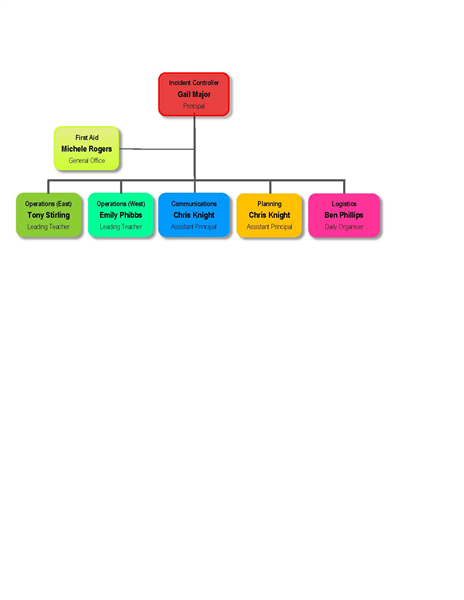 RolesPrimary ContactSecondary ContactChief Warden/Education CommanderPlanning OfficerOperations Officer (Area Warden)Communications OfficerLogistics Officer (Warden)First Aid OfficerCore ProceduresProcedure InstructionsChief Warden/Education CommanderPre-EmergencyMaintain current contact details of IMT members.Conduct regular exercises/drills.Ensure students/staff with special needs list and staff trained in first aid list are up to date.Ensure our emergency response procedures are kept up-to-date.Ensure staff on the IMT are aware of their responsibilities.During EmergencyAttend the emergency control point.Ascertain the nature and scope of the emergency.Ensure that the emergency services have been notified.Ensure the appropriate response has been actioned.Convene our IMT as required.Initiate evacuation of affected areas/lock-down/lock-out/shelter-in-place as required.Brief the incoming emergency services and respond to their requests.Report the emergency to the Security Services Unit on 9589 6266.Post- EmergencyWhen the incident is rendered safe or the emergency services returns control, notify the IMT members to have staff and students return to normal operations.Organise debrief with the IMT and, where appropriate, with any attending emergency Service.Compile a report for the IMT and region and notify Security Services Unit (24 hour, 7 days) and the region.Planning OfficerPre-EmergencyAssist the Incident Controller (Chief Warden).Identify resources required.Participate in emergency exercises/drills.During EmergencyAttend the emergency control point.Ascertain the nature and scope of the emergency.Report any changes in the situation to the Chief Warden.Act as directed by the Chief Warden.Plan for contingencies.Post- EmergencyCollect and evaluate information relating to the emergency.Identify recovery needs and develop a recovery plan (if required).Operations Officer (Area Warden)Pre-EmergencyRegularly check and report on deficiencies of emergency equipment and kits.Coordinate Safety practices (e.g. clear egress paths, access to first attack equipment e.g. fire extinguishers and disposal of rubbish) by wardens throughout their areas.Participate in emergency exercises/drills.During Emergency On hearing alarm or becoming aware of an emergency, the Operations Warden will:Attend the emergency control point.Communicate with the Chief Warden by whatever means available and act on instructions.Implement the emergency response procedure relevant to the floor or area and ensure that the Chief Warden is notified.Direct logistics officer (wardens) to check the floor or area for any abnormal situation.Commence evacuation if the circumstances on their floor or area warrant this.Control the movement of people.Co-opt persons as required to assist a logistics officer (wardens) during an emergency.Ensure that any implications for regular bus/student transport arrangements for the school or clients schools are addressed.Confirm that the logistics officer’s (warden) activities have been completed and report this to the Chief Warden or a senior officer of the attending emergency services if the Chief Warden is not contactable. Post EmergencyCompile report of the actions taken during the emergency for the debrief.Communications OfficerPre-EmergencyAssist the Incident Conroller (Chief Warden).Attend training in the use of the school’s communication system.Maintain records and logbooks and make them available for emergency response.Ensure emergency and parent contact details are up-to-date.Participate in emergency exercises/drills.During EmergencyAttend the emergency control point. Ascertain the nature and location of the emergency. Maintain up to date information.Confirm that emergency services have been notified.Notify appropriate IMT members.At the direction of the Chief Warden provide instruction and information to staff, students and parents as required.Keep a log of events that occurred during the emergency.Act as directed by the Chief Warden.Post- EmergencyCollate logs of events completed by all IMT members during the emergency for the debrief and ensure they are secured for future reference.Contact parents as required.Logistics Officer (Warden)Pre-EmergencyEnsure staff and students are aware of the emergency response procedures. Carry out safety practices (e.g. clear egress paths, access to first attack equipment e.g. fire extinguishers and disposal of rubbish).Participate in emergency exercises/drills.During EmergencyPersons selected to perform as Logistics Warden will carry out activities as set out in the emergency response procedures and as directed by the Operations Warden (Area Warden). Activities may include the following:Attend the emergency control point.Operate the communication system in place.Check that any fire doors and smoke doors are properly closed. Close or open other doors in accordance with the emergency response procedures.Search the floor or area to ensure all people have evacuated. This function is of greater importance than a later physical count of those evacuated.Ensure orderly flow of people into protected area.Assist occupants with disabilities.Act as lead of groups moving to nominated assembly areas.Report status of required activities to the operations officer (area warden) on their completion. Act as directed by the Chief Warden.Post- Emergency Compile report of the actions taken during the emergency for the debrief.First Aid OfficerPre-EmergencyEnsure first aid information is up-to-date Check first aid equipment (checking for use by date and list of contents)Participate in emergency exercises/drills.During Emergency Persons selected to perform as First Aid Officer will carry out activities as set out in the emergency response procedures and as directed by the Operations Warden (Area Warden). Activities may include the following:Attend the emergency control point. Assist persons in need of first aidCall emergency services if required Post- Emergency Compile report of the actions taken during the emergency for the debrief.Communication Tree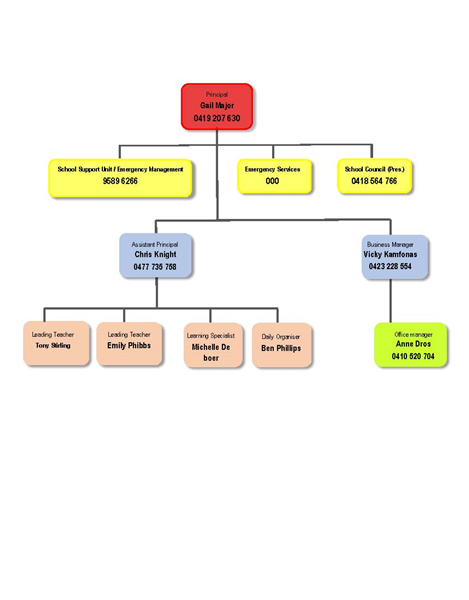 Details of arrangementsSMS parents - no access to school site Staff to relocate to neighbouring school - Carrington Primary SchoolNameContact DetailsSupport RoleTara Jenner0409 215 946Principal - Carrington Primary SchoolDetails of arrangementsBack up of data occurs nightly on the network Revert to alternative program Move classes to rooms with more natural light If in winter, contact security services for emergency heating Inform communityNameContact DetailsSupport RoleDavid Boulton0449 286 036IT TechDetails of arrangementsEngage in agency to cover lose Engage local network who have support processes for each other schoolsNameContact DetailsSupport RoleBen Phillips0448 780 939Daily OrganiserANZUK agency61 3 9249 2444CRT agencyActionActioned?Activate the school’s Incident Management TeamYesEvaluate the impact of the incident for:School activitiesImpact over timeManageabilityStaffing levelsResources for recoveryYesIdentify actions to mitigate impact, including:Suspension of non-critical activitiesMutual support arranged with other schoolsDistance/virtual learning Use of different areas within siteOff-site activitiesBack–up of key school dataUsing paper based systemsFlexible lesson plansUsing generators, portable lightingYesProduce an Action Plan for maintaining critical activities that includes:PrioritiesCommunicationsResource deploymentAllocation of specific rolesMonitoringReportingStakeholder engagementYesEstablish a register to log all decisions and actionsYesEstablish a register to log all financial expenditure incurredYesSecure resources for continuity/recovery including:StaffingPremisesIT and equipmentWelfareYesDeliver appropriate communications including to:StaffParents/CarersSchool CouncilSchool bus contractor/bus coordinating school (as appropriate)Outside School Hours Care providerOther users of site Region SuppliersLocal Shire/Municipality (as appropriate)YesArea Map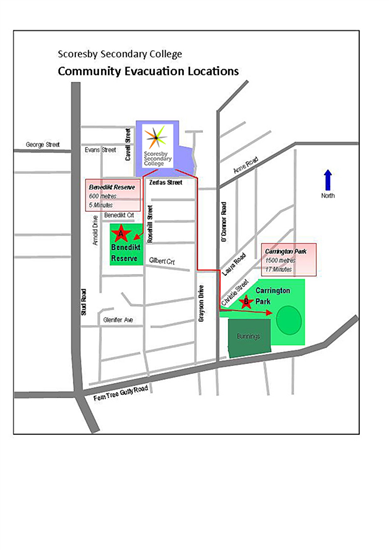 Building NameEvacuation ProceduresScoresby Secondary CollegeExtended bell and announcement is made: Make sure all students remain seated and under your control Close windows Check staffrooms are clear of people Count students to evacuate Take personal items of value; eg: phones, wallets, purses, iPads, laptops etc. Teachers take their mark book Leave any bags in the room unless directed otherwise via the PA Do not allow students to go to lockers or toilets Close, but do not lock the classroom or store room doors Evacuate as per Evacuation Map or via the most direct, open route to assembly area. Students to stay with their teacher at all times. Assist any person in danger but only if safe to do so. At the Assembly Point All students assemble in their Homegroup with their Homegroup teacher in designated area Account for all students Report results to Logistics Warden Staff and students to remain in their area at all times. Do not allow students to leave group Wait for and listen to subsequent announcements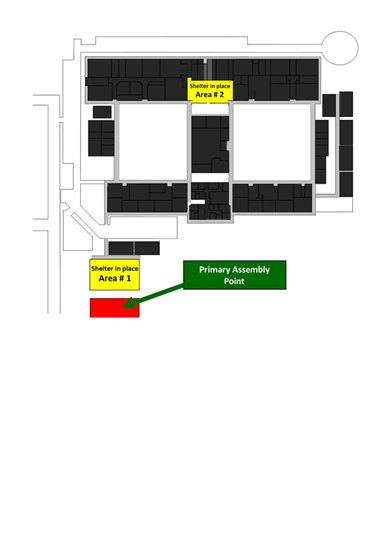 Examples of each room/office DetailExtended bell and announcement is made: Make sure all students remain seated and under your control Close windows Check staffrooms are clear of people Count students to evacuate Take personal items of value; eg: phones, wallets, purses, iPads, laptops etc. Teachers take their mark book Leave any bags in the room unless directed otherwise via the PA Do not allow students to go to lockers or toilets Close, but do not lock the classroom or store room doors Evacuate as per Evacuation Map or via the most direct, open route to assembly area. Students to stay with their teacher at all times. Assist any person in danger but only if safe to do so. At the Assembly Point All students assemble in their Homegroup with their Homegroup teacher in designated area Account for all students Report results to Logistics Warden Staff and students to remain in their area at all times. Do not allow students to leave group Wait for and listen to subsequent announcements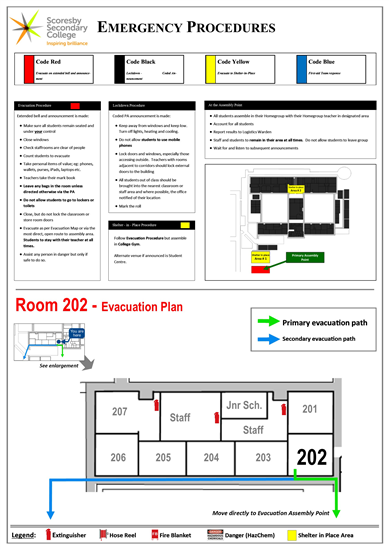 